  山西四达酒类饮料有限责任公司年产万吨高端黄酒建设项目一、项目名称：山西四达酒类饮料有限责任公司年产万吨高端黄酒建设项目二、招商单位基本情况四达酒类饮料有限责任公司是山西省代县黄酒酿造技艺和代州黄酒制作技艺的省级非物质文化遗产，是山西省著名商标，山西省质量信誉A企业，山西省消费者协会诚信单位，山西省民营科技企业，山西省农业产业化省级重点龙头企业，山西省省级扶贫龙头企业，中国酿酒协会会员单位，并获专利证书六项。三、申报方向围绕研发高端功能性黄酒，促进传统黄酒业的发展，将黄酒与保健相结合，让黄酒产业更具发展优势。四、项目市场前景（一）行业概况：黄酒是中国独有的酒种，酿造技术独树一帜，堪称“国粹”。在中国，黄酒也是内涵最为丰富的酒种，无论从历史、文化，还是营养、保健的角度分析，黄酒较其他酒种具有突出优势。黄酒文化底蕴有待深入和持续挖掘。我国黄酒业的复兴目前已具备天时、地利、人和三要素。消费环境、原产地品种保护和文化推广、政企联合和厂商联合等渐渐形成合力。新科技的大量应用使黄酒产品的科技含量提高，新产品、新包装的开发又使黄酒产品的品质、口感、功能及品位形象不鼓提升。伴随各路资本在黄酒营销的各个环节开始扎根运作及龙头企业的技改扩张，未来十年必将是黄酒业商歌猛进、富贵荣华的的黄金十年。市场需求分析：近几年，黄酒逐步向全国市场拓展，特别是黄酒品种创新使消费群体进一步扩大，黄酒消费的地域性开始突破。目前，国内黄酒生产企业约有700家，规模在千吨以下的企业占80％，万吨以上的有近30家，4万吨以上的企业只有5家。企业产品以普通花雕酒为主，定位大众市场，吨酒价格远低于白酒和葡萄酒。随着年份酒现象愈演愈烈，陈年黄酒越来越引起消费者的关注，黄酒均价逐步提高升。产品(项目)市场竞争力分析：未来黄酒业的发展趋势主要表现在：适应消费升级需求，重构黄酒产品价格体系、年份酒作为龙头主导高端市场，并引导和推进消费潮流；工艺与技术、产品特性及功能、营销策略等全方位的创新推动行业跨越式发展；大品牌经营模式推动品牌企业迅速成长；产业集聚稳步提升；突破市场区域化并出现全国性的黄酒消费潮流。黄酒的特质决定了它将是真正具备国际化潜力的中国酒种。五、项目基本情况（一）建设背景：黄酒酒精度低，富含丰富多种氨基酸、蛋白质、维生素和对人类有益的矿物质元素，营养丰富，是一种即享用和保健为一体的酿造酒，并具有烹饪、药用等功效，因而被国家列为重点扶持和发展的饮料酒之一。（二）建设地点：新厂址位于代县城的西南角，城西工业园黄酒产业区中。在108国道路南，北距108国道200米，向西7公里是208国道，向西北8公里为大运高速路的代县入口，沿108国道向东五公里是代县火车站。交通运输十分方便。（三）建设内容及建设规模：在已有车间的基础上进行扩建，引进先进设备，实现年产万吨高端黄酒的目标。（四）产品名称和类型：生产功能性格高端黄酒，包括低糖黄酒、黄芪黄酒、玫瑰黄酒等各种与养生相结合的高端黄酒。（六）项目总投资及资金来源：计划实施总投资10.08亿元，其中自筹资金3.08亿元，招商引资7亿元。六、项目优势分析（一）资源优势：黍米黄酒中含有丰富的生物活性肽、低聚糖、多酚、r-氨基丁酸等功能性化合物，营养价值丰富。 （三）技术优势：目前，我公司实现了机械化和半机械化生产，减少了劳动强度，提高了生产效率，降低了成本，优化了产品质量。（四）产业优势：黄酒是医药上很重要的辅料或“药引子”。中药处方中常用黄酒浸泡、烧煮、蒸炙一些中草药或调制药丸及各种药酒，据统计有70多种药酒需用黄酒作酒基配制。黄酒的另一功能是调料。黄酒酒精含量适中，味香浓郁，富含氨基酸等呈味物质，人们都喜欢用黄酒作佐料，在烹制荤菜时，特别是羊肉、鲜鱼时加入少许，不仅可以去腥还能增加鲜美的风味。七、项目的配套要素项目已达七通一平。八、项目效益分析本项目预计年销售收入10亿元，除去成本、税金以及各项支出年净利润总额为3.5亿元，利润率35%，投资回收期为5-8年(含三年建设期)。九、招商目标1.招商需求：现金注入、网络市场营销及无形资产折价。2.招商对象：国有企业、民营企业、酒类企业、各类投资公司及有志于黄酒市场开发的投资家。4.拟引资金：7亿元。5.合作方式：合资或者合作。十、联系方式地址：代县人民政府院内西一楼项目负责人：程贵武   手机：13935084350电子邮箱：dxzsfwzx123@163.com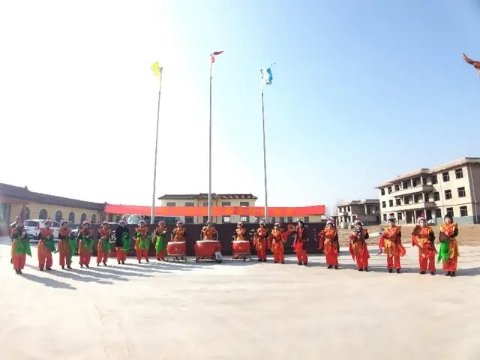 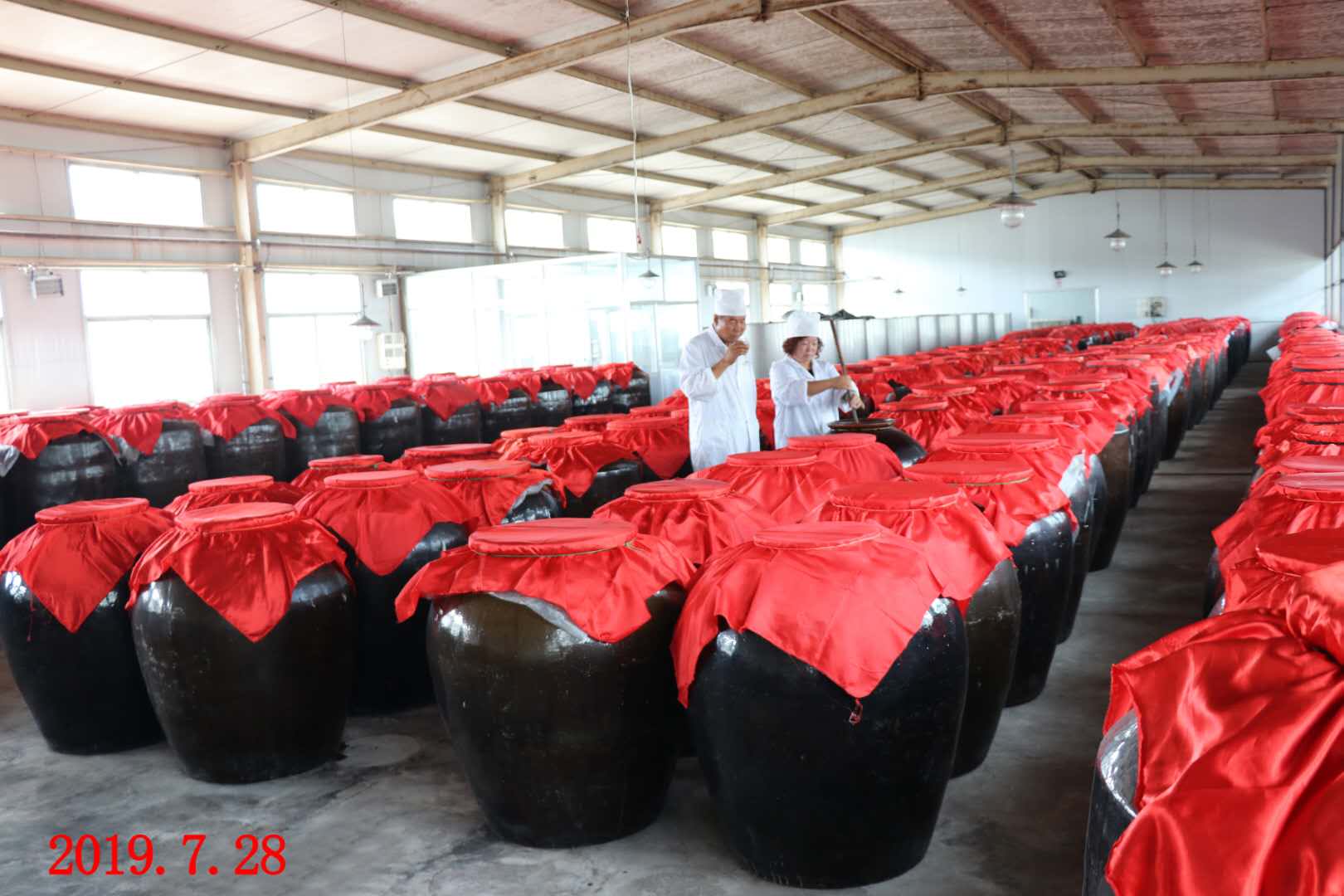 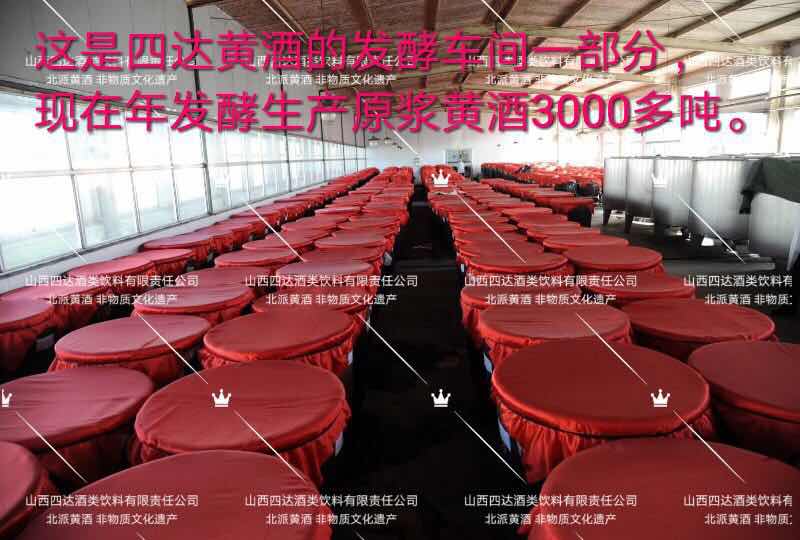 